Pracovní list – rozmnožování zeleniny a její předpěstování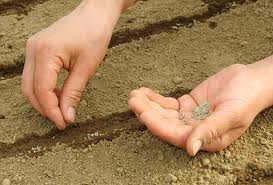 Zeleninu pěstujeme: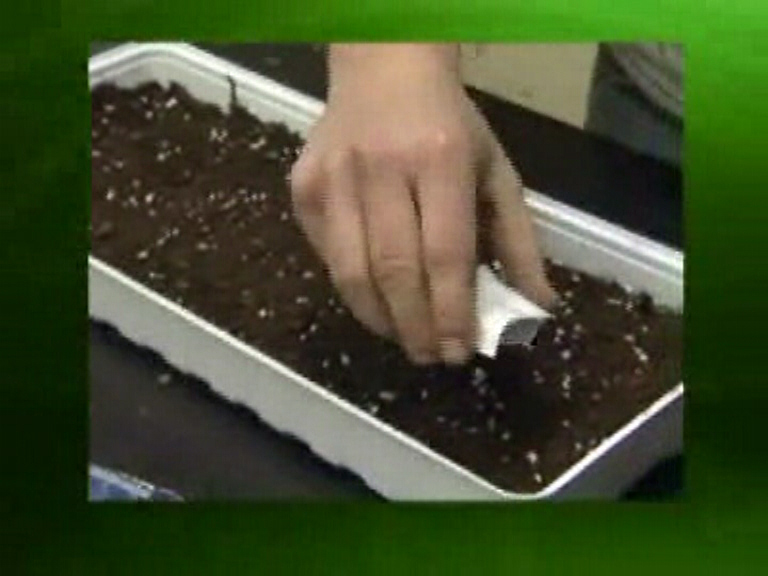 a) ……………………………………………b) ……………………………………………Výhoda přímých výsevů:Rostlina má kvalitnější ……………………………………….…………….. a je odolnější proti ……………………………..Jak můžeme upravovat osivo?………………………………………………………………………………………………………………………………………………………………………………………………………………………………………………………………………………………………Popiš zkoušku klíčivosti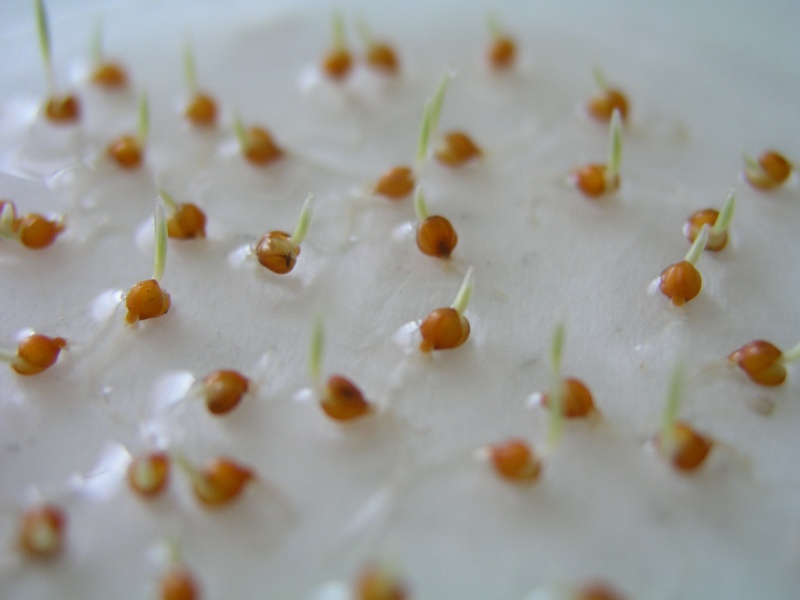 ………………………………………………………………………………………………………………………………………………………..…………………………………………………………………………..……………………………………………………………………………………………………………………………………………………………………………………………………………………………………………………………………………………………………………………………………………………………………………..Doba výsevů:Jakmile nám to půdní podmínky dovolí, provádíme ……………………………………………Po sklizni raných zelenin provádíme ……………………………………………….………………...U zelenin, které snesou přezimování, provádíme ………………………………………………Pojmenuj způsoby výsevů na obrázku:……………………………………………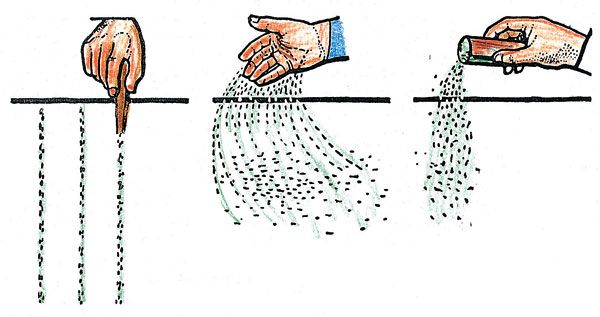 ……………………………………………                                           	         Další způsoby výsevů:                                           1. ……………………………………………                                           2. …………………………………………...                                          	         3. ……………………………………………                                                              4. ……………………………………………              Výhody výsevů na předpěstování sadby:…………………………………………………………………………….………………………………………………………………………………………………………………………………………………………………………………………………………………….Kam lze vysévat: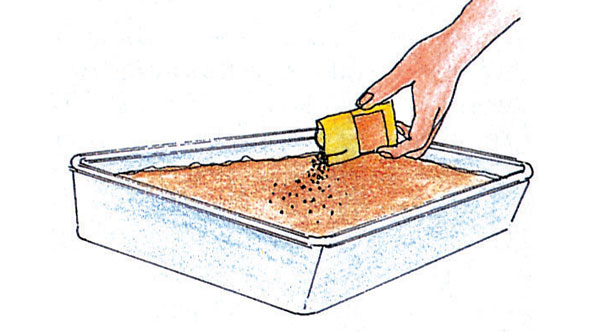 ………………………………………………………………………………………………………………………………………………………………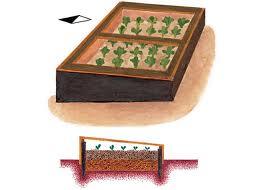 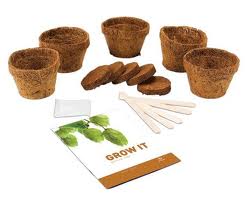 Výsev provádíme: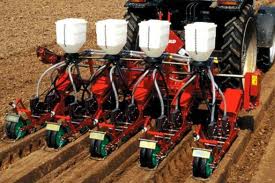                                                                               nebo                ……………………………………………                                      ………………………………………….Popiš přesně postup přípravy truhlíku a výsev do truhlíku: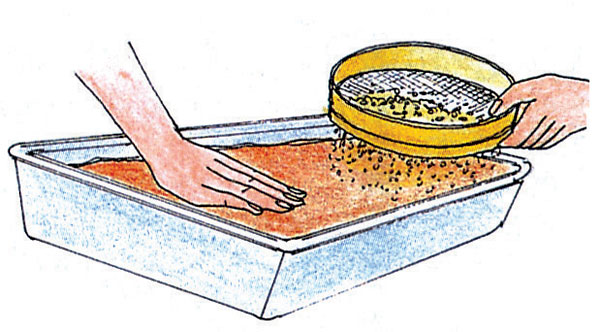 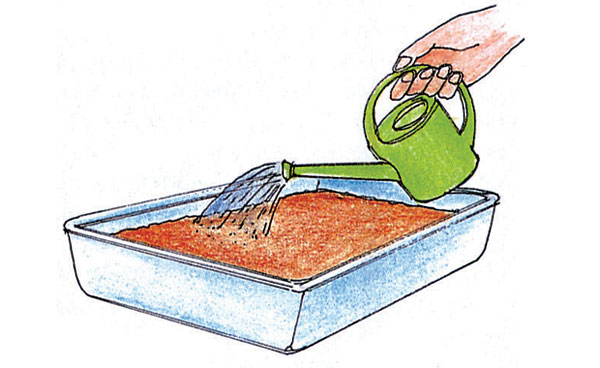 …………………………………………………………………………………………………………………………………………………………………………………………………………………………………………………………………………………………………………………………………………………………………………………………………………………………………………………………………………………………………………………………………………………………………………………………………………………………………………………………………………………………………………………………………………..….  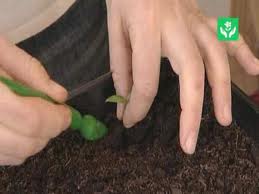 Vzešlé výsevy dále: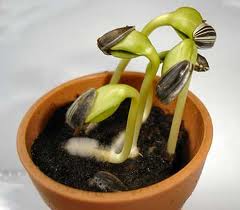 …………………………………………………….……………………………………………………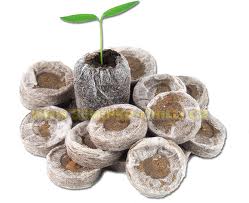 ……………………………………………………Popiš postup při přepichování:………………………………………………………………………………………………………………………………………….….……………………………………………………………………………………………………………………………………………………………………………………………………………………………………………………………………………………………………………………………………………………………………………………………………………………………………………………………………………………………………………………………………………………………………………………………..……………………………………………………………………………………………………………………………………………..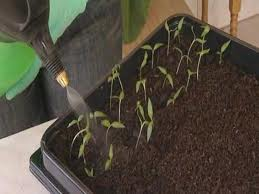 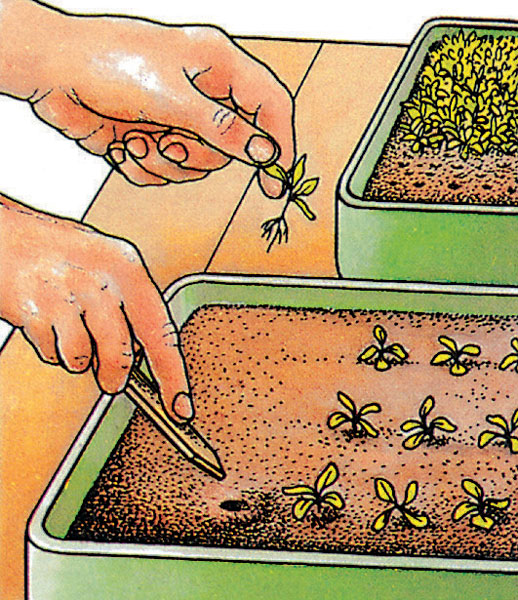 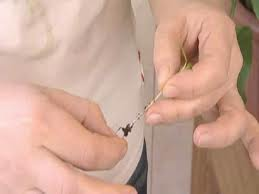 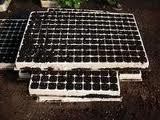 